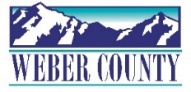 PUBLIC NOTICE is hereby given that the Board of Commissioners of Weber County, Utah will hold a regular commission meeting in the Commission Chambers at 2380 Washington Blvd., Ogden, Utah, on Tuesday, October 24, 2023, commencing at 10:00 a.m. This meeting is also available by Zoom: link- Join Zoom Meetinghttps://us06web.zoom.us/j/85260293450?pwd=eGpvYjRKKzNSb0p5L1NXemlLdEwvZz09Meeting ID: 852 6029 3450Passcode: 503230The agenda for the meeting consists of the following:Welcome- Commissioner FroererPledge of Allegiance- Kristy Bingham   Invocation- Craig Brandt      Thought of the Day- Commissioner Froerer      Agenda Related Public Comments- (Comments will be taken for items listed on the agenda-              please limit comments to 3 minutes).Recognitions-Recognition of Wendie Glass for creating a process to improve the experience at the Weber County Transfer Station for the My Hometown events.Presenter: Sean WilkinsonRecognition of Cory Christensen for achieving his Electrical Journeyman License.Presenter: Bryce Taylor      Consent Items-Request for approval of warrants #9227-9289, #479935-480042 and #298-301 in the amount of $4,397,576.28.2.	Request for approval of Purchase Orders in the amount of $230,922.14.3.	Summary of Warrants and Purchase Orders.4.	Request for approval of new business licenses.5.	Request for approval of an Easement Agreement by and between Weber County and SMHG Landco, LLC for storm drainage improvements for the Powder Mountain Subdivision and Village Nests at Powder Mountain.6.	Request for approval to ratify a contract by and between Weber County and Inoel Chavez for the October 2023 Matched Races that were held at the Golden Spike Event Center.7.	Request for approval of a contract by and between Weber County and Simple Treasures Boutique for the Simple Treasures Holiday Boutique to be held at the Golden Spike Event Center. 8.	Request for approval to ratify a contract by and between Weber County and Magical Celebrations for strolling performances at the 2023 Weber County Fair.9.	Request for approval of an amendment to the professional services contract by and between Weber County and VCBO Architecture for the Ogden Eccles Conference Center Remodel.Action-Request for approval of a Memorandum of Understanding by and between Weber County and Ogden School District to continue working with the Integrated Community Action Now model as an Intergenerational Poverty Mitigation Strategy.Presenter: Carrie Maxson, Equity & Access Supervisor, Ogden School DistrictRequest for approval to adopt the tentative operating and capital budget for Weber County for the 2024 calendar year and to set a public hearing on November 28, 2023 at 6:00 p.m. to consider a Weber County property tax increase of 7.25% or $3,943,146 ($35.19 per year on an average residence) to fund the increased cost of maintaining existing operations within the County.  Presenter: Scott ParkePublic Hearing-Request for a motion to adjourn the public meeting and convene a public hearing.Public hearing to discuss amendments to the operating and capital budget of Weber County for the 2023 calendar year.Presenter: Scott ParkePublic Comments (Please limit comments to 3 minutes)-Request for a motion to adjourn public hearing and reconvene public meeting.Action on public hearing-Request for approval of a resolution amending the operating and capital budget of Weber County for the 2023 calendar year.Commissioner Comments- K. 	Adjourn-CERTIFICATE OF POSTINGThe undersigned duly appointed Executive Coordinator in the County Commission Office does hereby certify that the above notice and agenda were posted as required by law this 20th day of October, 2023.						_________________________________________											Shelly HalacyIn compliance with the Americans with Disabilities Act, persons needing auxiliary services for these meetings should call the Weber County Commission Office at 801-399-8405 at least 24 hours prior to the meeting. Information on items presented can be found by clicking highlighted words at the end of the item.   	